活動名稱：中華科大策略聯盟學校交流座談會 活動時間：109.9.23活動內容：策略聯盟學校中華科大由郭校長率教務長、學務長等各相關主管教師至學校合作交          流座談。活動照片：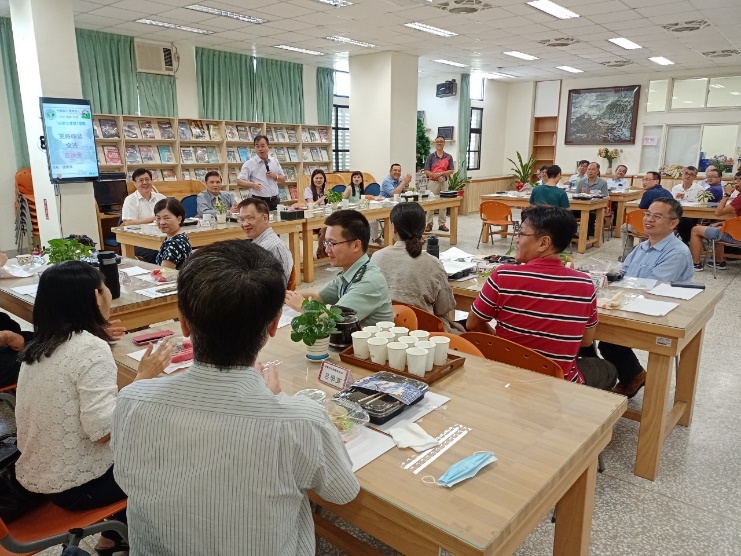 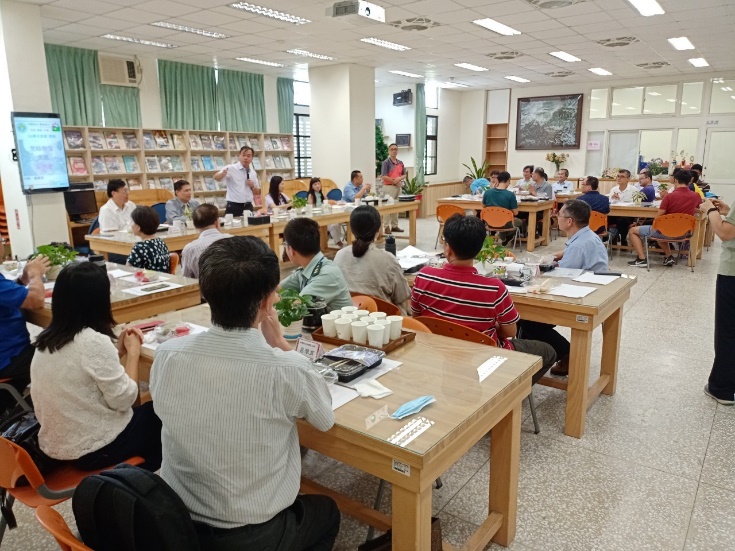 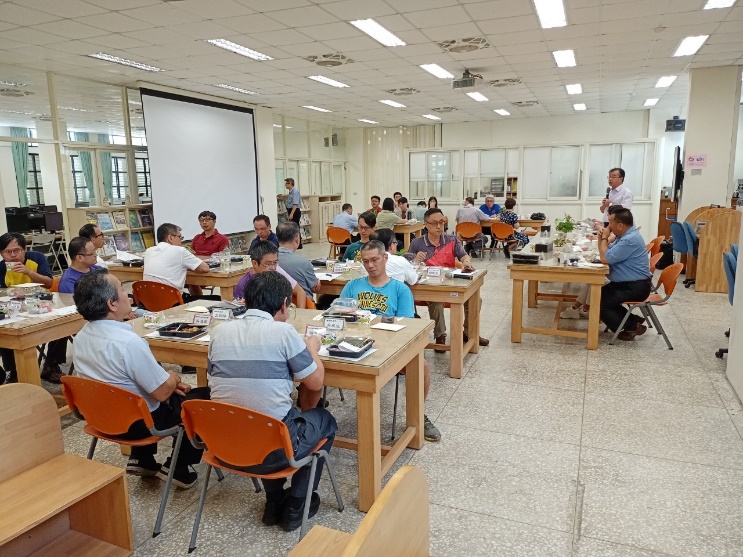 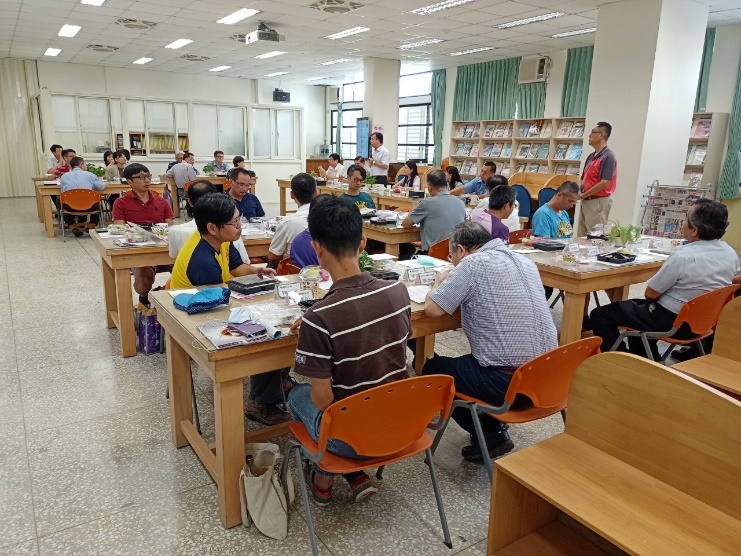 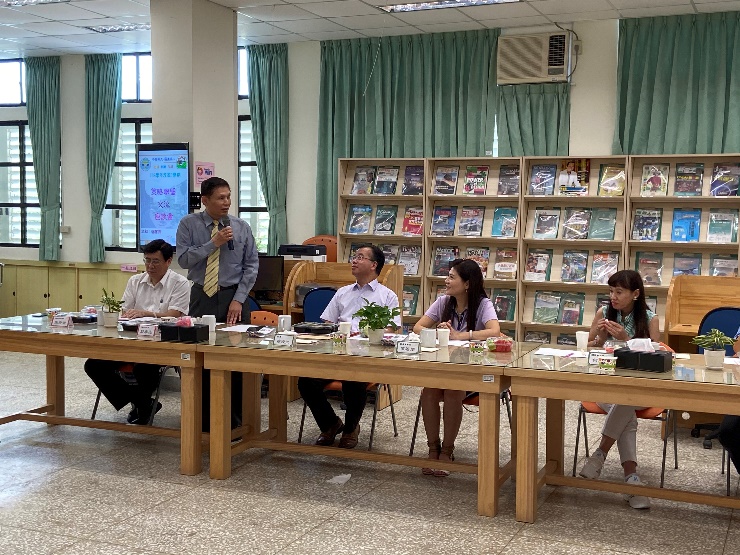 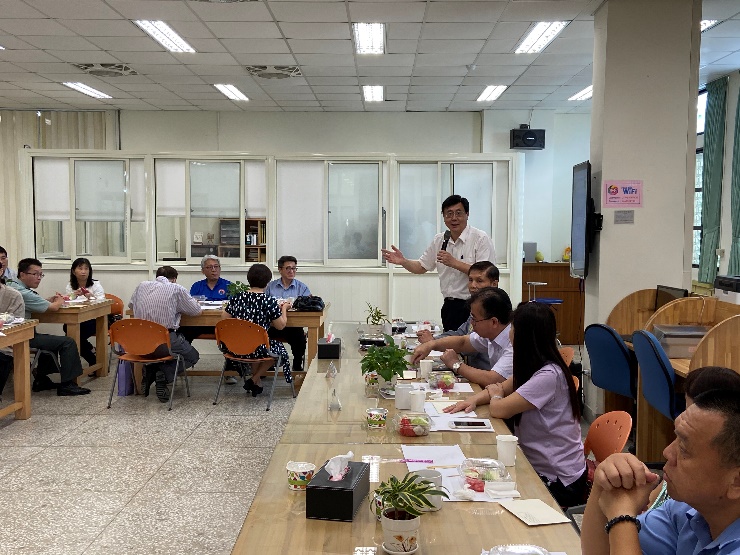 